Plenary of the Intergovernmental Science-Policy
Platform on Biodiversity and Ecosystem ServicesFourth sessionKuala Lumpur, 22–28 February 2016Item 5 (d) of the provisional agenda*Work programme of the Platform: 
work on indigenous and local knowledge systemsUpdate on the work of the task force on indigenous and local knowledge systems (deliverable 1 (c))		Note by the secretariat In its decision IPBES-2/5, on the work programme for the period 2014–2018, the Plenary of the Intergovernmental Science-Policy Platform on Biodiversity and Ecosystem Services established a task force on indigenous and local knowledge systems for the period 2014–2018. The terms of reference for the task force are set out in annex IV to that decision. The primary purpose of the task force is to support the achievement of deliverable 1 (c) of the work programme, concerning procedures for and approaches to working with indigenous and local knowledge systems, in a manner that supports the implementation of the overall work programme. In its decision IPBES-3/1, on the work programme for the period 2014–2018, the Plenary noted the progress made in the development of draft procedures for and approaches to working with indigenous and local knowledge, and decided to continue to pilot the preliminary guide on indigenous and local knowledge approaches and procedures in the thematic assessments and in the four regional assessments. It also noted the progress made in the establishment of a roster of experts and a participatory mechanism for working with indigenous and local knowledge systems.The annex to the present note, which is submitted without formal editing, provides information on the activities carried out by the task force in accordance with its mandate during the intersessional period 2015–2016 as a complement to the note by the secretariat on work on indigenous and local knowledge systems (deliverable 1 (c)) (IPBES/4/7).AnnexTask force on indigenous and local knowledge systems (ILK)	I.	Update on membershipThe membership of the Multidisciplinary Expert Panel (MEP) was renewed at the Third Session of the IPBES Plenary (12 to 17 January 2015, Bonn). As a result, changes have been made in the membership of the Task Force on ILK as follows:Brigitte Baptiste (Colombia) has been elected to the MEP and has been invited and agreed to become a member of the Task Force on ILK.Sandra Díaz (Argentina) has been re-elected to the MEP and has been invited and agreed to become a member of the Task Force on ILK.Tamar Pataridze (Georgia) has been re-elected to the MEP and continues as a member of the Task Force on ILK.Marie Roué (France) has been elected to the MEP and continues as a member of the Task Force on ILK.Phil Lyver (former TF-ILK co-chair from New Zealand) is no longer a MEP member. He has been invited and agreed to continue as a resource person to the Task Force on ILK.Edgar Perez (former TF-ILK co-chair from Guatemala) is no longer a MEP member. He has been invited and agreed to continue as a member of the Task Force on ILK.At the Third Session of the IPBES Plenary, there were also changes in the membership of the Bureau that affected the membership of the Task Force on ILK as follows:Vladimir Lenev (Russian Federation) has stepped down from the Bureau and the Task Force on ILK.Adem Bilgin (Turkey) has been invited and agreed to become a member of the Task Force on ILK.At the Fifth Session of the IPBES MEP and Bureau, the MEP appointed Brigitte Baptiste and Tamar Pataridze as the new co-chairs of the Task Force on ILK.	II.	Decisions from the third Session of the Plenary of relevance for Deliverable 1(c)The following paragraphs of Decision IPBES-3/1 are relevant, inter alia, to the work of the Task Force. The Plenary (IPBES-3/1 II, paras 1-3):Notes the progress made in the development, for consideration by the Plenary at its fourth session, of draft procedures for and approaches to working with indigenous and local knowledge  as informed by, inter alia, the pilot global dialogue on indigenous and local knowledge for the assessment of pollination and pollinators associated with food production and the way it might be used in all assessments; Decides to continue piloting the preliminary guide on indigenous and local knowledge approaches and procedures in the thematic assessments and in the four regional assessments (the Americas, Africa, Asia & the Pacific and Europe & Central Asia;  Notes the progress made in the establishment of a roster of experts and a participatory mechanism for working with indigenous and local knowledge systems.Furthermore, the Plenary (IPBES-3/1 Annex I, para 4 (d)):Acknowledges the specific capacity-building needs related to the development and the strengthening of the participatory mechanism and indigenous and local knowledge approaches and procedures through the Platform trust fund and in-kind contributions.Also on Communication, stakeholder engagement and strategic partnerships, under Decision IPBES-3/4 Annex I, para 13(b-ii), the Platform:identified the indigenous and local knowledge community as an important target audience.	III.	Second meeting of the task force The second meeting was held at the UN complex in Bonn from 20-24 April 2015. It was held concurrently with meetings of the IPBES task forces for capacity building and for knowledge and data, enabling joint sessions and ad hoc exchanges between the three task forces. The meeting report appears in Annex I.Objectives of the meeting were to implement the relevant decisions from the third session of the IPBES Plenary (January 2015, Bonn) and the fifth session of the MEP and Bureau 
(13-17 April 2015, Bonn).The task force members reviewed progress on the following tasks under Deliverable 1(c) of the IPBES Work Programme for 2014-18:approaches and procedures for working with ILK in IPBES assessments;a participatory mechanism;a roster of ILK experts;the piloting of preliminary approaches and procedures.The task force on ILK also met with the task force for capacity building and the task force for knowledge and data in order to exchange information on their respective work and identify possible areas of collaboration and opportunities to build synergies.	IV.	Third meeting of the task force The third meeting of the task force was held at UNESCO Headquarters in Paris from 7 to 11 September 2015. The meeting agenda and participants list appear in Annexes II and III of the present document.At its third meeting, the task force focused on the preparation of the Deliverable 1(c) working documents to be submitted for the consideration of the MEP and Bureau in preparation for the fourth Session of the IPBES Plenary (15-19 February 2016).Task force members reviewed, revised and finalized inputs for each deliverable, taking into consideration lessons learned from the piloting of ILK approaches and procedures in the thematic assessment on pollination and pollinators and the regional assessment for Africa, as well as the piloting in planning for Europe & Central Asia.They discussed and agreed on an over-arching framework for the presentation of ILK deliverables to the MEP and Bureau, identified gaps and prioritized additional work to be completed in the short and medium terms.A proposal for the 2016-17 work programme, along with its budgetary implications, was also considered, including the extension of piloting of ILK approaches and procedures, a roster of ILK holders and experts, and a participatory mechanism to the assessments for the Americas and Asia-Pacific regions.Finally the task force members collectively prepared for the first author meeting of the land degradation and restoration assessment, where the work on ILK in that assessment was to be discussed. The discussions focused on one specific issue raised in a preparatory conference in which S. Diaz and M. Roué participated for the task force: given the site-specific nature of ILK, what is the relevance of indigenous and local knowledge in a global assessment? Several points underlining the global relevance of ILK were identified for presentation at the land degradation and restoration assessment meeting.	V.	Progress towards task force deliverables		Approaches and procedures for bringing ILK into IPBES assessmentsThe task force on ILK elaborated a draft set of approaches and procedures for working with indigenous and local knowledge systems for consideration by the Bureau of IPBES.This draft set is presented in the Annex to document IPBES/4/7 for approval by the Plenary for inclusion as part of the procedures for the preparation of Platform deliverables.The task force also elaborated an additional set of procedures specifically designed to reinforce the uptake of ILK in Platform assessments. The Bureau and MEP requested the task force to continue its piloting and testing of these additional procedures so as to benefit from a wider ensemble of experience before proposing them to the Plenary at its fifth session. 		Roster of ILK holders from indigenous peoples and local communities (IPLCs) and ILK expertsThe task force continued its work on a roster of ILK holders from IPLCs and of ILK experts. From the piloting experiences in ongoing Platform assessments it became clear that the lack of adequate ILK expertise within the author teams is a major gap that needs to be addressed. One possible mechanism to help fill this gap is through the use of a roster that is appropriately designed and populated by ILK knowledge holders and experts.The initial work on such a roster is presented in document IPBES/4/7 along with an assessment of the necessary next steps for its establishment and use.		Participatory mechanism of the PlatformThe task force on ILK continued its work on a participatory mechanism for working with indigenous, local and various knowledge systems. The initial work on a participatory mechanism is presented in document IPBES/4/7 along with an assessment of necessary next steps for its elaboration and establishment.	VI.	Piloting of procedures for building ILK into Platform assessmentsBased on the initial effort to pilot preliminary approaches and procedures for ILK in the assessment on pollinators, pollination and food production (hereafter referred to as the pollination assessment), the task force on ILK submitted to the MEP and Bureau prior to the third Plenary, a proposal for the further piloting of ILK approaches and procedures in the thematic and regional assessments that were to begin in 2015.A budget of USD 350,000 was approved by IPBES-3 for a first phase of piloting during the 2015-16 intersessional period, with the understanding that IPBES-4 would consider a second complementary phase of piloting in 2016-17 for a proposed budget of USD 250,000. On this basis the task force on ILK continued during 2015-16 the piloting initiated in 2014 for the pollination assessment, and began piloting for the regional assessments for Africa and Europe & Central Asia while also contributing to the thematic assessment on land degradation and restoration. In the 2016-17 intersessional period, it is proposed to extend the piloting of 
ILK-specific procedures to the regional assessments for the Americas and for Asia & the Pacific, and to the thematic assessment on sustainable use and conservation of biodiversity, if the latter is approved by the Plenary. The MEP and Bureau discussed this proposed further piloting at their fifth meeting in Bonn (13-17 April 2015), and provided their approval after reviewing and revising the step-wise procedures to be implemented through the piloting process.The following paragraphs report on the major outcomes from the piloting processes, beginning with the engagement of the task force on ILK with the pollination assessment and continuing with the regional assessments in Africa and Europe & Central Asia and the thematic assessment of Land Degradation & Restoration. Based on these experiences, the task force on ILK provides a number of preliminary observations and conclusions in an effort to enhance efforts to include ILK in IPBES assessments.			Piloting ILK in the assessment on pollination and pollinators associated with food productionThe task force on ILK engaged with the pollination assessment thanks to support received from the US Department of Agriculture. This engagement had a twofold purpose: (i) to reinforce ILK in the pollination assessment; and (ii) to pilot preliminary approaches and procedures proposed by the ILK task force to build ILK into IPBES assessments.The step-wise procedures piloted in the framework of the pollination assessment included:A call for submissions of ILK relevant to the pollination assessment that was 
widely-circulated in English, French and Spanish for outreach to ILK holders and experts;Selection of the most relevant submissions by task force members;Organization of an ILK dialogue workshop that brought together the selected ILK holders/experts with co-chairs and authors of the IPBES assessment report;Development of proceedings from the workshop that provided inputs to authors for development of their first-order draft (FOD);Upon returning to their communities and networks, targeted local meetings by ILK holders/experts to address gaps in ILK identified with authors at the workshop;Contribution of these additional ILK inputs during the review phase of the FOD and the drafting of the SOD;Further engagement at the second author meeting for the pollination assessment among co-chairs, authors and ILK task force members to enhance the quality of ILK inputs in the assessment report.As part of this process, a working group of seven task force members was constituted to lead the intersessional work on ILK for the pollination assessment.A dialogue workshop on ILK on pollination and pollinators associated with food production was organized in Panama City, Panama, from 1 to 5 December 2014, hosted by the Smithsonian Tropical Research Institute, which also contributed the venue and equipment. Organized in collaboration with the expert group for the pollination assessment, the workshop brought together one of the co-chairs of the pollination assessment report and five CLAs and LAs responsible for four of the report’s six chapters, with 10 ILK holders from Indonesia, Kenya, New Zealand, Nicaragua, Panama and Peru, and three ILK experts from Brazil, France and Guatemala (selected from 45 respondents to the call for ILK). The co-chairs of the ILK task force and two of its members guided the workshop process with support from the TSUs for the ILK task force and the pollination assessment, as well as a representative of the Food and Agriculture Organization of the United Nations (FAO). The workshop was successful in establishing a productive dialogue between ILK holders and experts, on the one hand, and assessment authors and the co-chair, on the other. In this manner it provided relevant ILK inputs to the first-order draft of the assessment report. Subsequent to the workshop, local follow-up meetings were organized by the ILK holders and experts who participated in the dialogue workshop in order to fill gaps identified with the authors, compile additional ILK relevant to the assessment, and disseminate information about IPBES to participating communities and local authorities. Follow-up meetings were held in Guatemala, Indonesia, Kenya and New Zealand, providing additional information that was made available to authors at the second author meeting that took place in Belem, Brazil, from 9-13 March 2015. Proceedings from the dialogue workshop, including case studies from forest communities in Indonesia, Ogiek peoples of Kenya, Maori from New Zealand, Guna peoples of Panama, Kawaiweté peoples from Brazil, traditional beekeepers from France, and Mayan communities from Central America, were compiled and published as Lyver et al. (2015), Indigenous and Local Knowledge about Pollination and Pollinators associated with Food Production, UNESCO: Paris. The document was first made available online in time for citation by authors in the Second Order draft, and then distributed as hard copy at the third author meeting in Rome (27-31 July 2015).The above work was supplemented by a regional case study review and analysis of the scientific and grey literature on ILK related to pollination and pollinators associated with food production. This review, coordinated by the TSU of the task force on ILK screened more than 450 sources in three languages (English, French and Spanish) and identified 251 references that included indigenous and local knowledge (including 146 journal articles, 66 book chapters, reports and theses, and 39 sources from the grey literature). Of these 251 references, 70 proved to be of major interest for the assessment theme, 59 had some useful content and almost half (122) were judged to be of limited value. The relevant content from these regional case study reviews was made available to the CLAs of the IPBES assessment for their consideration while drafting the pollination assessment.From the engagement with the pollination assessment at the ILK dialogue workshop, as well as at the second author meeting, it became evident that the author team suffered from major gaps in expertise on ILK. The pollination assessment co-chairs recommended the addition of one member of the task force on ILK, Ro Hill, as a CLA for chapter 5 that deals with ILK in particular depth. This exceptional measure was deemed necessary in the current circumstances and approved by the Bureau and MEP after seeking support for this additional nomination from the government of Australia.		Piloting of ILK in the regional assessments for Africa and Europe & Central AsiaBased on the experience with the pollination assessment, and supported by the specific funding for piloting approved by the Plenary at its third session, the task force on ILK pursued its further piloting in the framework of the regional and thematic assessments launched in 2015. This included in particular piloting in the regional assessment for Africa and for Europe & Central Asia, as well as inputs to the thematic assessment on land degradation and restoration.The piloting was overseen by a working group composed of the five members of the task force on ILK including MEP/Bureau members.The piloting followed a similar stepwise process to that described above with an effort to implement some of the lessons learned from the pollination assessment. These included an earlier engagement in the assessment process, an introduction to ILK at the first author meetings, and the proposed addition of preparatory meetings for ILK holders/experts prior to the dialogue workshop.A global call for submissions of relevant ILK for the regional assessments was launched in three languages (English, French, Spanish) during the period of June and July 2015. The submissions received were then sub-divided by region for the regional assessments. Some 54 submissions were received for the African region, of which seven case studies were retained by the participating members of the task force on ILK. These selected case studies included ILK holders and ILK experts from: Egypt, Kenya (Maasai and Tharaka), Cameroon (Pygmy), Madagascar, and Tanzania,The selected ILK holders and experts met with a selection of authors from the African regional assessment in the framework of an ILK dialogue workshop held in Paris from 14-16 September 2015. Participants from the assessment author team included the two co-chairs of the assessment along with CLAs from chapters 1, 3, 5 and 6, and LAs from chapters 2, 4 and 6. The agenda and participants list for the ILK dialogue workshop for the African regional assessment appear in Annexes IV and V.During the workshop, the ILK holders and experts shared their indigenous and local expertise on biodiversity and ecosystem services with the co-chairs and authors of the assessment. Authors and ILK holders and experts agreed on key concepts, while discussing the multiple challenges of addressing indigenous and local knowledge within the framework of an IPBES assessment. As follow-up to the ILK dialogue workshop for the African regional assessment, the ILK holders and experts, as well as one LA from the author team, are organizing subnational meetings with ILK holders in order to bring together additional knowledge of relevance to the assessment while building awareness at the local level about IPBES.The ILK presented and discussed during the dialogue workshop was compiled into a preliminary draft proceedings document organized around the key selected case studies. This preliminary compilation was made available to all workshop participants, including to assessment authors for their initial consideration. This preliminary draft, further enhanced with ILK from the subnational meetings, will be published as the proceedings from the ILK dialogue workshop and made available to assessment authors as a potential citable source when preparing drafts of the Africa regional assessment report.The dialogue workshop for the regional assessment for Europe & Central Asia, took place at UNESCO in Paris from 11 to 13 January 2016. For this workshop, ILK holders and experts were selected from France, Hungary, Kyrgyzstan, Russian Federation, Romania, Sweden and Ukraine. From the author team, the two co-chairs and CLAs and/or LAs from all chapters were present. A CLA from the thematic assessment on land degradation and restoration also attended. The draft agenda and participants list appear in Annexes VI and VII. It is worth noting that the number of responses to the Global Call was considerably lower for Europe and Central Asia (14) as compared to Africa (54). This may be due in part to the lack of IPBES funding for participants from EU countries. ILK holders and experts from EU countries may have been reluctant to propose participation knowing that they might have difficulty 
self-funding. Another factor might be the current limited participation of experts from Eastern Europe and Central Asia, observed for other deliverables of IPBES. Members of the task force have come to some preliminary observations and conclusions based on the piloting that has taken place in the framework of the thematic assessment on pollination, and the regional assessments for Africa and Europe & Central Asia. Additional insights have been provided by the participation of task force members in the first author meeting for land degradation and restoration. Working interactively with on-going assessments and other IPBES activities, the task force continues to review and refine these conclusions. Through the MEP, members will help develop the most effective ways for IPBES to include the diversity of knowledge systems and worldviews in its assessments and efforts to conserve, sustainably use and share benefits from biodiversity and its ecosystem services. The task force members, through the MEP, will present final conclusions on this matter to the Plenary at its fifth session.Annexes:Annex I: 	Report of the Second meeting of the task force on ILK	Appendix A: Agenda 	Appendix B: Participants ListAnnex II:	Agenda of the Third meeting of the task force on ILKAnnex III:	Participants List for the Third meeting of the task force on ILKAnnex IV:	Agenda of the ILK Dialogue Workshop for the African AssessmentAnnex V: 	Participants List for the ILK Dialogue Workshop for the African AssessmentAnnex VI: 	Agenda of the ILK Dialogue Workshop for the Europe and Central Asia AssessmentAnnex VII: 	Participants List for the ILK Dialogue Workshop for the Europe and Central Asia AssessmentANNEX IReport of the Second meeting of the task force on ILK		Intergovernmental Platform on Biodiversity and Ecosystem Services (IPBES)DraftMeeting ReportSecond Meeting of the IPBES Task Force on Indigenous and Local Knowledge Systems20 – 24 April 2015Bonn, GermanyContents1. 	Introduction	102. 	Outcomes of the Third Session of the IPBES Plenary and the Fifth Session of the MEP and Bureau	103. 	Review of progress on tasks under deliverable 1(c) of the IPBES work programme 2014-2018	113.a. 	Approaches and procedures for working with ILK in IPBES assessments	113.b. 	Participatory mechanism	133.c. 	Roster of Experts	143.d. 	Piloting of preliminary approaches and procedures	154. 	Linkages with the IPBES Task Force for Capacity Building and the IPBES Task Force for Knowledge and Data	164.a. 	Linkages with Task Force for Capacity Building	164.b. 	Linkages with the Knowledge, Information and Data task force	175. 	Working processes and next steps	18AppendicesA.	Agenda of the Second Meeting of the IPBES Task Force on Indigenous and Local Knowledge Systems	19B	List of participants	211. 	IntroductionThe 2nd meeting of the IPBES Task Force on Indigenous and Local Knowledge Systems (ILK) was held at the UN complex in Bonn from 20-24 April 2015. It was held concurrently with meetings of the IPBES Task Force for Capacity Building and the IPBES Task Force for Knowledge and Data, enabling joint sessions and ad hoc exchanges between the three task forces. The meeting agenda appears in Annex 1, the list of participants in Annex 2.Objectives of the meeting were to: Review and consider relevant decisions of the Third session of the IPBES Plenary (January 2015, Bonn) and the Fifth session of the MEP and Bureau ( 13 17 April 2015, Bonn);Review progress on the tasks under Objective 1 I of the IPBES Work Programme for 
2014-18:Approaches and procedures for working with ILK in IPBES assessments;A participatory mechanism A roster of ILK expertsPiloting of preliminary approaches and proceduresConsider linkages with the IPBES Task Force for Capacity Building and the IPBES Task Force for Knowledge and DataReview working processes and plan next steps.This report summarises discussions, decisions and outcomes in relation to each of these objectives.2. 	Outcomes of the Third Session of the IPBES Plenary and the Fifth Session of the MEP and BureauRelevant outcomes of the Third Session of the IPBES Plenary and Fifth Session of the MEP and Bureau were shared by the co-chairs. Because a new MEP was selected during the Plenary, MEP and Bureau representation on the Task Force has changed:Phil Lyver (previous MEP member and ILK TF co-chair) is no longer on the MEP. He has resigned his position on the Task Force due to other commitments, but continues as a resource person;Edgar Perez (previous MEP member and ILK TF co-chair) is no longer on the MEP. He continues on the ILK Task Force;Brigitte Baptiste (MEP) was selected as a member of the ILK Task Force;Tamar Pataridze (MEP) continues on the MEP and on the ILK Task Force;Sandra Díaz (MEP) has been selected as a member of the ILK Task Force;Marie Roué (MEP) has been selected for the MEP and continues on the ILK Task Force;Alfred Oteng – Yeboah (Bureau) continues on the Bureau and as a member of the ILK Task Force;Adem Bilgin (Bureau) has been selected as a member of the ILK Task Force.The co-chairs presented the terms of reference for the ILK Task Force, which were approved at the Second IPBES Plenary (Annex 3 as well as the outcomes of IPBES-3 and MEP/Bureau-5). In particular, the Task Force took note of the following decisions of the Plenary and of the MEP and Bureau (from IPBES/TF-ILK-2/2, pp. 2-3):The Plenary:Notes the progress made in the development, for consideration by the Plenary at its fourth session, of draft procedures for and approaches to working with indigenous and local knowledge  as informed by, inter alia, the pilot global dialogue on indigenous and local knowledge for the assessment of pollination and pollinators associated with food production and the way it might be used in all assessments (IPBES-3/1, Section II, para 1); Decides to continue piloting the preliminary guide on indigenous and local knowledge approaches and procedures in the thematic assessments and in the four regional assessments (the Americas, Africa, Asia & the Pacific and Europe & Central Asia) (IPBES-3/1, Section II, para 2); Notes the progress made in the establishment of a roster of experts and a participatory mechanism for working with indigenous and local knowledge systems (IPBES-3/1, Section II, para 3).Furthermore, the Plenary:Approves the list of priority capacity-building needs of the Platform … and acknowledges the specific capacity-building needs related to the development and the strengthening of the participatory mechanism and indigenous and local knowledge approaches and procedures through the Platform trust fund and in-kind contributions (IPBES-3/1, Annex I, para 4(d));It also:approves the guidance on the development of strategic partnerships and other collaborative arrangements, and notably the identification by the Platform of the indigenous and local knowledge community  as an important target audience 
(IPBES-3/4, para 13 (b) (ii));Building upon the progress that was reported to IPBES-3 in the document IPBES/3/INF/2, tasks in 2015 will focus in particular on the following elements of the terms of reference:the finalization of documents for IPBES-4 on:approaches and procedures for building ILK into assessments (TOR B(a));a roster and network of experts (TO©(c)); anda participatory mechanism (TOR B(d))The further piloting of preliminary procedures and approaches for working with indigenous and local knowledge systems (ILK) in the pollination assessment, the thematic assessment on land degradation, and two regional assessments (Africa, and Europe & Central Asia). Lessons learned from this further piloting are to strengthen the relevance and effectiveness of task force deliverables (TOR B(b));These decisions were further elaborated at the Fifth Session of the IPBES MEP and Bureau, which occurred immediately prior to the second Task Force meeting. The following decisions of particular relevance were reported to the ILK TF:The MEP appointed Brigitte Baptiste and Tamar Pataridze as the new co-chairs of the ILK Task Force;The MEP and Bureau approved a budget for further piloting of the preliminary approaches and procedures of ILK in the Africa and Europe and Central Asia assessments in 2015 and the Americas and Asia and the Pacific assessments in 2016. The MEP and Bureau also reviewed and revised the preliminary procedures for further piloting ILK in assessments.3. 	Review of progress on tasks under deliverable 1(c) of the IPBES work programme 2014-2018The primary objective of the meeting was to consider the draft approaches and procedures, the participatory mechanism, the roster of experts and the piloting of preliminary approaches and procedures. In each case, progress-to-date was reported and discussed by the entire task force before three small break-out groups were formed to further consider key issues and plan future work. These small groups were: (a) An approaches and procedures working group; (c) a participatory mechanism and roster working group; and (c) a piloting working group. 	3.a. 	Approaches and procedures for working with ILK in IPBES assessmentsRo Hill presented progress on development of the approaches and procedures (see meeting documents IPBES TF-ILK 2/3a and 2/3b), before the breakout group formed. The results of the breakout sessions are summarised here. 	3.a.i. 	Working groupYildiz Thomas, Willy Alangui, Madhav Kharki, Ro Hill, and Brigitte Baptiste	3.a.ii. 	ObjectiveTo oversee the development of procedures and approaches for working with indigenous and local knowledge systems in IPBES Assessments;	3.a.iii. 	Discussion notesThe importance of getting to the ground level as much as possible to elicit knowledge in local language or lingua franca was highlighted. It was further emphasized that translation is a key basic requirement for implementing the approaches and procedures. Therefore funds for translation are necessary. Videos are also useful for facilitating communication with IPLCs at the sub-national level.The group fixed the following timeline for preparing and finalizing the Approaches and Procedures and the ILK TF contribution to the Guide to IPBES Assessments according to the following schedule.	3.a.iv. 	Tasks to be completed by September 2015:To develop the draft material for the “Guide to IPBES Assessments” and work with the Task Force, ILK resource peoples, TSU, Secretariat, MEP and Bureau to finalise it for submission to the Editor Claire Brown;To refine and finalise, in collaboration with Task Force, ILK resource peoples, TSU, Secretariat, MEP and Bureau a draft ‘ILK approaches and procedures’ for recommendation to the TF meeting in September and the MEP meeting in October	3.a.v. 	Steps to be taken and timelineAbsent members should be invited to choose groups and also invite resource persons to this group;Draft workplan to be developed and signed off by the TSU, Secretariat et al.;Implement workplan	3.a.vi. 	Timeline for fast track advice to Guide to IPBES Assessments:	3.b. 	Participatory mechanismOn behalf of Diego Pacheco, the TSU gave an initial presentation on the draft proposed participatory mechanism. The working group then further considered the draft in breakout sessions. The following is the result of their deliberations.	3.b.i. 	Working groupÇigdem Adem, Peter BRIDGEWATER, Viviana FIGUEROA, Kaoru Ichikawa, Peris Mweru KARIUKI, Eriks Leitis, Diego PACHECO, Tamar PATARIDZE.	3.b.ii.	ObjectiveAt the second session of the Plenary of the Intergovernmental Platform on Biodiversity and Ecosystem Services, Members took a decision to request the Task Force on Indigenous and Local Knowledge Systems would: ‘establish a participatory mechanism for indigenous and local knowledge systems to be established under the Platform, oriented to facilitate the linkages between indigenous and local communities and scientists and to strengthen the quality of indigenous peoples’ participation in the development of the deliverables of the Platform.’	3.b.iii. 	Discussion notesIt was agreed that the document required further revision and key points further elaborated: (1) it is necessary to clarify the scope and cost of the participatory mechanism; (2) a plan to pilot the PM, perhaps in 2016, should be developed; (3) consultation with indigenous peoples and local communities is needed.	3.b.iv. 	Primary tasksRevise participatory mechanism document (PM document)Pilot testing of participatory mechanism (PM piloting) (timetable of work TBC)	3.b.v. 	Timeline for delivery of outputs	3.c. 	Roster of ExpertsThe TSU, on behalf of Tamar Pataridze, presented progress on the roster of experts. The working group then further considered progress in breakout groups. The following is the result of their discussions. 	3.c.i. 	Working groupÇigdem Adem, Peter BRIDGEWATER, Viviana FIGUEROA, Kaoru Ichikawa, Peris Mweru KARIUKI, Eriks Leitis, Diego PACHECO, Tamar PATARIDZE.	3.c.ii. 	ObjectiveTo develop a roster of experts, including criteria for selection, for working with indigenous and local knowledge systems that will support the Platform’s work. 	3.c.iv. 	Discussion notes:Points of discussion in the breakout groups included: the need to clarify the nomination procedure (who nominates) and the criteria for subsequent evaluation of nominees (who evaluates nomination applications); the need to clarify the expected tasks of roster experts and to prepare a factsheet to send to nominees; the wording and exact questions to be included in the nomination form; maintenance of the database. It was agreed that the roster would be transferred to the IPBES Secretariat platform upon which their expert database is held. However, there was need for further clarification as to whether the roster would be fully integrated into the IPBES expert database or whether it would be maintained separately. This would be related to the need to maintain distinct data fields and specific uses of the roster. This will be followed up by TSU and IPBES Secretariat.	3.c.v. 	Primary TasksRevise document “Roster of Experts: criteria, processes and parameters” (RE document), including: a) a new nomination form, taking into account previous nomination form and IPBES Secretariat expert database; b) a revised nomination and approval process based on lessons learned during the pilot phase;Work with existing nominations (timeline of work TBD);Develop a one-page FAQ to be sent to nominees (timeline of work TBD);Call for new nominations (timeline of work TBD);Migrate to IPBES platform (timeline of work TBD by TSU in consultation with IPBES Secretariat).Timeline for delivery of outputs:	3.d. 	Piloting of preliminary approaches and proceduresMarie Roue presented to the full Task Force on piloting, with particular reference to the experiences of the Assessment on Pollination and Pollinators associated with Food Security. The subgroup then worked to understand the complicated schedule for the upcoming assessments and to plan activities in relation to that schedule.	3.d.i. 	Working group:Manuela Carneiro da Cunha, Zsolt Molnár, Alfred Oteng-Yeboah, Marie Roué, and Dayuan Xue	3.d.ii. 	ObjectiveThe Plenary of IPBES at its third session approved the following decision concerning piloting:… Decides to continue piloting the preliminary guide on indigenous and local knowledge approaches and procedures in the thematic assessments and in the four regional assessments (the Americas, Africa, Asia and the Pacific and Europe and Central Asia) (IPBES-3/1, Section II, para 2).	3.d.iii. 	Primary tasksCarry out piloting in the regional assessments for Africa and for Europe & Central Asia in order to:Support the appropriate consideration of ILK in these two assessment processes;Obtain additional lessons that may further enhance the task force’s approaches and procedures, participatory mechanism and roster of experts;Back-stop the initial stages of piloting in the other two regions (Americas; Asia-Pacific).	3.d.iv. 	Timeline for delivery of outputs:	4. 	Linkages with the IPBES Task Force for Capacity Building and the IPBES Task Force for Knowledge and DataThe meeting was held concurrently with meetings of the Capacity Building and Knowledge and Data task forces, permitting several joint sessions and joint working to identify linkages and cross-cutting issues. The week was opened by a joint session of the three IPBES task forces in which each task force presented the cross-cutting issues that they had identified (see below). It was subsequently agreed that teams of ILK TF members would be designated to liaise with the other TFs in order to come up with proposals for collaboration and joint working. The outcomes of these deliberations are summarised below.	4.a. 	Linkages with Task Force for Capacity BuildingIn its initial presentation at the joint session, the Capacity-Building Task Force identified the following cross cutting issues:Identifying and jointly planning the most effective means of building capacity relating to ILK;Potential use of the “matchmaking facility” to address the interests of other TFs[ILK TF contribution to guide of assessments]CB TFs draft list of priority capacity-building needs (IPBES/3/3, pp. 6-7).Madhav Kharki and Viviana Figueroa, the two members of the ILK task force designated with liaising with the CB task force, made the following recommendations:IPBES should have a broad capacity building target covering indigenous peoples and local communities (IPLC), their networks, scientists, and government, non-government and academic organizations. There should be capacity building to facilitate IPLC participation in the assessments, but there should also be joint piloting, so that young IPLCs can participate in IPBES processes. In the long-term, there should be capacity building to support IPLCs to contribute to other IPBES deliverables;Capacity building can help IPLCs to better understand each other’s world views, raise awareness with the scientific community regarding the nature of ILK, co-design and develop processes, tools and methodologies that can be used by the ILK communities. If possible, CB theme should help young ILK holders to get employment in IPBES secretariats, TSUs, assessment and other UN facilities. Capacity is also needed to document, share, and benefit from the ILK data. This has to include awareness building regarding the usage of ILK data in, inter alia, agriculture, traditional medicine, and biodiversity conservation. Capacity building can promote IPLCs and their networks, expand the use of ILK, improve its quality and popularize it where appropriate. Capacity building programs should have plans and budget for inclusion of IPLCs. For example, it is recommeneded that while recruiting fellows, trainees, there should be a quota for IPLCs which IPLC organizations themselves would nominate and select (to be coordinated through the participatory mechanism). Mentoring schemes could pair senior IPLCs with junior scientists, senior scientists with junior IPLCs and senior IPLCs with junior IPLCs. More work is required to ensure that capacity building related to ILK is appropriately integrated into the capacity building deliverables. IPLCs should be involved in the capacity building task force as task force members or resource persons. It is important to note that capacity building is needed for IPLCs to enable their greater participation in IPBES, but capacity building is also needed for scientists to raise awareness of the appropriate principles and approaches for working with ILK in the IPBES context. A proposal could be developed under the matchmaking facility to fund a programme of capacity-building on ILK, including:Explaining what the scope on an assessment is.Enabling peoples and communities to make a local independent assessment, including a mentoring program to strengthen ILK intra-society transmission.Enabling a dialog for academics from the assessment lead authors and local people to meet at a ground level to discuss assessments.A place in the Secretariat of a representative nominated by the International Indigenous Forum on Biodiversity and Ecosystem Services, created in COP12 in CBD.	4.b. 	Linkages with the Knowledge, Information and Data task forceIn the initial joint session, the Knowledge, Information and Data Task Force identified the following cross-cutting issues:Data and metadata guidelines developed and appliedPrinciples for handling gaps and uncertaintyPolicies for ILK-sensitive [open] access to IPBES knowledge resourcesKnowledge coproduction or joint learningKnowledge, information and data principles and data and information management plan (IPBES/3/4, sections III and IV respectively, pp. 3-4)The Knowledge, Information and Data TF subsequently presented their work in more depth to the ILK TF, including questions relating to how to handle ILK knowledge, information and data. In their presentation, they highlighted the data, information and knowledge information management plan. They also spoke about assigning metadata to knowledge resources, which would allow knowledge (including ILK) to be attributed, stored and reviewed in an aggregated way.Peter Bridgewater and Yildiz Thomas, as the ILK liaison people to the KID Task Force, considered ways of addressing the cross-cutting issues raised. They reported that many of the questions and issues raised by the KIDS could be assisted with information from the draft “Approaches” document – including how to determine validation and uncertainty for ILK, how to characterize ILK, how to carry out peer review of ILK and how to handle ILK data/knowledge. On this basis, it was recommended that a joint working group with members of the ILK and KID task forces develop a Guidance Note on IL knowledge and data. Finally, they noted that citizen science should be further discussed as a potential model for co-production of knowledge. 	5. 	Working processes and next stepsWorking processes were discussed throughout the task force meeting. In particular, concern was expressed about communication within the task force, especially with reference to the communication of Plenary, Bureau and MEP decisions to the task force as a whole. There were suggestions related to how to improve communications, including ensuring regular and open communication via email. It was agreed to establish email lists for each of the working groups and the task force as a whole. The final session of the meeting was dedicated to planning the next phase of work to the next Plenary, including submitting revised working documents to the October MEP and Bureau meeting and interim work streams. The draft work plan, as presented on the final day of the meeting, is found in sections 3.a, 3.b. 3.c. and 3.d of this report.Appendix A:Agenda of the Second Meeting of the IPBES Task Force on Indigenous and Local Knowledge SystemsMonday 20 April 2015Tuesday 21 April 2015Wednesday 22 April 2015Thursday 23 April 2015Friday 24 April 2015Appendix BList of participants2nd meeting of the 
Task Force on Indigenous and Local Knowledge Systems (TF-ILK)(Deliverable 1c)20 – 24 April 2015Bonn, GermanyTF-ILK membersÇiğdem AdemThe Public Administration Institute for Turkey and the Middle East Turkey c_adem@yahoo.comWilfredo V. AlanguiUniversity of the Philippines Baguio Philippineswvalangui@gmail.comPeter Bridgewater Centre for Museums and HeritageAustralian National UniversityCanberra ACT 0200AustraliaPeter.bridgewater@anu.edu.auManuela Carneiro da Cunha Professor Emeritus, University of Chicago.Saõ Paolo, Brazil mm-cunha@uchicago.edu Viviana Elsa FigueroaSecretariat for the Convention on Biological Diversity (CBD), CanadaArgentina viviana.figueroa@cbd.intRosemary (Ro) HillCommonwealth Scientific and Industrial Research Organization (CSIRO)Australia ro.hill@csiro.auKaoru IchikawaUnited Nations University – Institute for the Advanced Study of Sustainability (UNU-IAS)Japanichikawa@unu.eduPeris Mweru KariukiCentre for Biodiversity, National Museums of KenyaKenyapkariuki@museums.or.ke  Madhav B. Karki Commission on Ecosystem Management (CEM), IUCN; South Asia RegionGPO Box 6413, IDS-NepalNepalkarki.madhav@gmail.comErik LeitisMinistry of Environmental Protection and Regional Development of LatviaLatviaeriks.leitis@varam.gov.lvZsolt Molnár MTA Centre for Ecological Research, VácrátótHungarymolnar.zsolt@okologia.mta.huYildiz Thomas
Centre d’Ecologie Fonctionnelle et Evolutive, UMR 5175, MontpellierCentre National de la Recherche Scientifique (CNRS), France Mauritiusyildiz.thomas@cefe.cnrs.frDayuan XUEMinzu University of China27 Zhong guan cun South Ave.Beijing, Chinaxuedayuan@hotmail.com BureauAlfred Oteng-Yeboah Ministry of Environment, Science and TechnologyGhanaalfred.otengyeboah@gmail.com Adem BilginDirector of Research Division
Department of Biodiversity
Ministry of Forest and Water AffairsTurkeyadbilgin@ormansu.gov.trMEPBrigitte BaptisteAlexander von Humboldt Institute for Research on Biological ResourcesColombiabrigittebaptiste@humboldt.org.co Tamar Pataridze National Technical Advisor on Protected Areas ManagementExpansion and Improved Management Effectiveness of Adjara Region’s Protected AreasGEF/UNDP Georgia tamar.pataridze@gmail.com Marie RouéCentre national de la recherche scientifique (CNRS)Laboratory of Eco-anthropology and Ethnobiology National Museum of Natural History (MNHN)Franceroue@mnhn.frIPBES Secretariat/Technical Support Units (TSU)Serena HecklerProgramme specialist, UNESCO TSU TF-ILKs.heckler@unesco.org Thomas KoetzProgramme officerthomas.koetz@ipbes.net  Anne LarigauderieExecutive Secretaryanne.larigauderie@ipbes.net Douglas Nakashima Chief, Section for Small Islands and Indigenous Knowledge, UNESCO TSU TF-ILK (Head)d.nakashima@unesco.orgHien NgoPollination TSUhien.ngo@ipbes.net Felice van der PlaatProgramme officerfelicitas.vanderPlaat@unep.orgJennifer Rubis Programme specialist, UNESCO TSU TF-ILKj.rubis@unesco.orgAbsent with apologiesTF-ILK membersYao Constant Yves Adou
Senior Lecturer Félix Houphouët-Boigny UniversityCôte d’Ivoire
adouyaocy@gmail.com Fikret BerkesNatural Resources Institute, University of ManitobaCanadaberkes@cc.umanitoba.ca Eduardo BrondizioAnthropology Department, Indiana UniversityUSAebrondiz@indiana.edu  Diego PachecoHead of Delegation of the Plurinational State of Bolivia to the CBDjallpa@yahoo.comEdgar Selvin PérezFundación para el Desarrollo RuralJunej T'inam / OTUS, S. A.Guatemalaotus.cyd@gmail.com Hassan RobaCentre for Biodiversity, National Museums of KenyaKenyaguyoroba@yahoo.comhgroba@gmail.comMEPSandra Diaz
Department of Biological Diversity and Ecology
Universidad Nacional de Córdoba Argentinasdiaz@efn.uncor.eduResource personsJoji CariñoInternational Indigenous Forum on Biodiversity and Ecosystem Services (IIFBES)Forest Peoples Programme, UKPhilippinesjoji@forestpeoples.org ANNEX IIAgenda of the 3rd meeting of the task force on indigenous and local knowledge systems					7 to 11 September 2015UNESCO Headquarters, ParisFinalization of ILK Task Force Deliverables for the Fourth Meeting of the Plenary:Approaches and proceduresRoster of expertsParticipatory mechanismPiloting outcomesInterlinkages among deliverablesReview, revision and finalization of each of the deliverables, discussion and agreement on an over-arching framework for their presentation to the MEP and Bureau, identification of gaps, prioritization of additional work to be done in the short and medium-term, development of a final set of observations and recommendations.Proposals for 2016-17 to be submitted to the 6th MEP and Bureau meeting:Continued support for the inclusion of ILK in regional and thematic assessments (Americas; Asia-Pacific; Sustainable Use & Conservation; Invasive Alien Species; etc.)Piloting of the proposed Participatory MechanismPreparation of 2016-17 work programme proposals (including funding requests) to be submitted to the MEP-Bureau for their consideration before submission to the Plenary.Priority tasks for the 2016-17 work programme of the ILK task forceAmongst the many pressing requests and demands relating to ILK that have been conveyed to the task force, what elements are to be retained as a priority for 2016-17.Synergies and joint work with the task forces on capacity-building and on knowledge & data3ANNEX IIIParticipants List for the 3rd meeting of the task force on indigenous and local knowledge systemsILK-TF MembersÇiğdem AdemPublic Administration Institute for Turkey and the Middle East Turkey c_adem@yahoo.comWilfredo V. AlanguiUniversity of the Philippines Baguio Philippineswvalangui@gmail.comPeter Bridgewater Centre for Museums and HeritageAustralian National UniversityCANBERRA ACT 0200AustraliaPeter.bridgewater@anu.edu.auEduardo BrondizioAnthropology Department, Indiana UniversityUSAebrondiz@indiana.edu  Manuela Carneiro da Cunha Professor Emeritus, University of Chicago.Saõ Paolo, Brazil mm-cunha@uchicago.edu Viviana Elsa FigueroaSecretariat for the Convention on Biological Diversity (CBD), CanadaArgentina viviana.figueroa@cbd.intKaoru IchikawaUnited Nations University – Institute for the Advanced Study of Sustainability (UNU-IAS)Japanichikawa@unu.eduMadhav B. Karki Commission on Ecosystem Management (CEM), IUCN; South Asia RegionGPO Box 6413, IDS-NepalNepalkarki.madhav@gmail.comZsolt Molnár MTA Centre for Ecological Research, VácrátótHungarymolnar.zsolt@okologia.mta.huYildiz Thomas
Centre d’Ecologie Fonctionnelle et Evolutive, UMR 5175, MontpellierCentre National de la Recherche Scientifique (CNRS), France Mauritiusyildiz.thomas@cefe.cnrs.frDayuan XUEMinzu University of China27 Zhong guan cun South Ave.Beijing, Chinaxuedayuan@hotmail.com MEPBrigitte BaptisteAlexander von Humboldt Institute for Research on Biological ResourcesColombiabrigittebaptiste@humboldt.org.co Sandra Diaz
Department of Biological Diversity and Ecology
Universidad Nacional de Córdoba Argentinasdiaz@efn.uncor.eduTamar Pataridze National Technical Advisor on Protected Areas ManagementExpansion and Improved Management Effectiveness of Adjara Region’s Protected AreasGEF/UNDP Georgia tamar.pataridze@gmail.com Marie RouéCentre national de la recherche scientifique (CNRS)Laboratory of Eco-anthropology and Ethnobiology National Museum of Natural History (MNHN)Franceroue@mnhn.frBureauAlfred Oteng-Yeboah Ministry of Environment, Science and TechnologyGhanaalfred.otengyeboah@gmail.com IPBES Secretariat/Technical Support Units (TSU)Serena HecklerProgramme specialist, UNESCO TSU TF-ILKs.heckler@unesco.org Thomas KoetzProgramme officerthomas.koetz@ipbes.net  Douglas Nakashima Chief, Section for Small Islands and Indigenous Knowledge, UNESCO TSU TF-ILK (Head)d.nakashima@unesco.orgJennifer Rubis Programme specialist, UNESCO TSU TF-ILKj.rubis@unesco.orgAbsent with apologiesTF-ILK membersYao Constant Yves Adou
Senior Lecturer Félix Houphouët-Boigny UniversityCôte d’Ivoire
adouyaocy@gmail.com Fikret BerkesNatural Resources Institute, University of ManitobaCanadaberkes@cc.umanitoba.ca Rosemary (Ro) HillCommonwealth Scientific and Industrial Research Organization (CSIRO)Australia ro.hill@csiro.auErik LeitisMinistry of Environmental Protection and Regional Development of LatviaLatviaeriks.leitis@varam.gov.lvPeris Mweru KariukiCentre for Biodiversity, National Museums of KenyaKenyapkariuki@museums.or.ke  Diego PachecoHead of Delegation of the Plurinational State of Bolivia to the CBDjallpa@yahoo.comEdgar Selvin PérezFundación para el Desarrollo RuralJunej T'inam / OTUS, S. A.Guatemalaotus.cyd@gmail.com Hassan RobaCentre for Biodiversity, National Museums of KenyaKenyaguyoroba@yahoo.comhgroba@gmail.comBureauAdem BilginDirector of Research Division
Department of Biodiversity
Ministry of Forest and Water AffairsTurkeyadbilgin@ormansu.gov.trResource personsJoji CariñoInternational Indigenous Forum on Biodiversity and Ecosystem Services (IIFBES)Forest Peoples Programme, UKPhilippinesjoji@forestpeoples.org Phil LYVEREcologistLandcare ResearchNew ZealandLyverP@landcareresearch.co.nz Jeremiah R. PintoForest Service, Rocky Mountain Research Station Grassland, Shrubland and Desert EcosystemsUSAjpinto@fs.fed.us ANNEX IVAgenda of the ILK Dialogue Workshop for the African AssessmentAfrican Dialogue Workshop Indigenous and Local Knowledge (ILK) for Regional Assessments of Biodiversity and Ecosystem Services	Organized by theTask Force on Indigenous and Local Knowledge Systems Intergovernmental Platform on Biodiversity and Ecosystem Services (IPBES)in collaboration with the IPBES Expert Group for the African region assessment 14-16 September 2015UNESCO, Paris, FranceSunday, 13 September 2015Monday, 14 September 2015Tuesday, 15 September 2015Wednesday, 16 September 2015ANNEX VParticipant List for the ILK Dialogue Workshop for the African AssessmentIntergovernmental Platform on Biodiversity and Ecosystem Services(IPBES)ILK Dialogue Workshop for the African AssessmentIndigenous and Local Knowledge (ILK) for IPBES Assessments of Biodiversity and Ecosystem Services14-16 September 2015, Room VIIUNESCO HeadquartersParis, FranceIndigenous and Local Knowledge (ILK) holders and expertsPatrice BIGOMBE LOGO
Researcher, Director of the Centre de Recherche et d’Action pour le Développement Durable en Afrique central (CERAD), Cameroon
patricebigombe@hotmail.com; ceradafriquecentrale@yahoo.fr Marwa Waseem HALMY
Researcher, Alexandria University, Egypt
marwa.w.halmy@alexu.edu.eg Sabella Kaguna JULIUS
ILK holder (farmer), Tharaka community, KenyaWilliam MALA
Researcher, Department of Plant Biology, University de Yaoundé I
williammala@yahoo.fr George Gathuru MBURU
NGO, Director of the Institute for Culture & Ecology (ICE), Kenya
gathurum@yahoo.comSadrack NGALLY
ILK holder (farmer), Bagyeli Pygmy community, CameroonMalih Johnson OLE KAUNGA
ILK holder, Director of IMPACT Kenya and Honorary Project Advisor of the Maasai Cultural Heritage Foundation, Kenya
olekaunga@hotmail.com; olekaunga@yahoo.com   
Verohanitra RAFIDISON 
Researcher, University of Antananarivo, Madagascar
verohani@yahoo.fr Riziki SHEMDOE
Researcher, Ardhi University, Tanzania
shemdoes@gmail.com Co-chairs/Authors of the IPBES regional assessment for Europe & Central Asia (ECA)Emma ARCHER VAN GARDEREN (Co-chair, CLA Chapter 1)Researcher, Natural Resources and the Environment, Council for Scientific and Industrial Research (CSIR), South Africa
EArcher@csir.co.zaMariteuw Chimere DIAW (CLA Chapter 1)Researcher, African Model Forests Network, Yaoundé, Cameroon
c.diaw@africanmodelforests.orgJo Mulongoy KALEMANI (Co-chair, CLA Chapter 1)Researcher, Institute for Enhanced Livelihoods, Canada
iel.jo.mulongoy@gmail.comKatja HEUBACH (LA Chapter 2)
Researcher, Helmholtz Center for Environmental Research – UFZ, Germany 
katja.heubach@ufz.deMarie-Christine CORMIER SALEM (CLA Chapter 3)
Researcher, Institute of Research for Development (IRD), France marie.cormier@ird.frNicholas OGUGE (LA Chapter 4)
Researcher, University of Nairobi, Kenya
otienoh.oguge@gmail.comFred KIZITO (CLA Chapter 5)
Researcher, Water and Landscapes, International Center for Tropical Agriculture (CIAT), Kenya
f.kizito@cgiar.org Lindsay STRINGER (CLA Chapter 6)
Researcher, University of Leeds, School of Earth and Environment, United Kingdom
L.Stringer@leeds.ac.ukIPBES Task Force on Indigenous and Local Knowledge Systems (ILK)Brigitte BAPTISTE
Researcher, Alexander von Humboldt Institute for Research on Biological Resources, Colombia
brigittebaptiste@humboldt.org.coManuela CARNEIRO DA CUNHA
Researcher, Professor emerita of Anthropology, University of Chicago, USA/Brazil
mcarneir@uchicago.eduMarie ROUE (MEP member)
Researcher, Ecoanthropology and ethnobiology lab, Centre national de la recherche scientifique / Muséum national d'Histoire naturelle, France
roue@mnhn.frIPBES Secretariat Thomas KOETZ
IPBES Secretariat
UN Campus, Platz der Vereinten Nationen 1, Bonn, Germany
thomas.koetz@ipbes.net  Technical Support Unit for the IPBES Task Force on ILKNicolas CESARD 
Consultant, Section for Small Islands and Indigenous Knowledge, 
Science Policy and Capacity-building Division, Natural Sciences Sector, UNESCO, Paris, France
n.cesard@unesco.orgCornelia HAUKE
Project assistant, Section for Small Islands and Indigenous Knowledge
Science Policy and Capacity-building Division, Natural Sciences Sector, UNESCO, Paris, France
c.hauke@unesco.orgKhalissa IKHLEF 
Project Officer, Section for Small Islands and Indigenous Knowledge
Science Policy and Capacity-building Division, Natural Sciences Sector, UNESCO, Paris, France
k.ikhlef@unesco.orgDouglas NAKASHIMA
Chief, Section for Small Islands and Indigenous Knowledge 
Science Policy and Capacity-building Division, Natural Sciences Sector, UNESCO, Paris, France
d.nakashima@unesco.orgJennifer RUBIS
Project Officer and Climate Frontlines Coordinator, Section for Small Islands and Indigenous Knowledge
Science Policy and Capacity-building Division, Natural Sciences Sector, UNESCO, Paris, France
j.rubis@unesco.orgANNEX VIAgenda of the ILK Dialogue Workshop for the Regional Assessment for Europe and Central AsiaILK Dialogue Workshop for the Europe & Central Asia AssessmentIndigenous and Local Knowledge (ILK) for IPBES Assessments of Biodiversity and Ecosystem Services	Organized by theTask Force on Indigenous and Local Knowledge Systems (ILK)Intergovernmental Platform on Biodiversity and Ecosystem Services (IPBES)in collaboration with the IPBES Expert Group for the Regional Assessment for Europe and Central Asia (ECA)11-13 January 2016, Salle VIIUNESCO HeadquartersParis, FranceANNEX VIIParticipants List for the ILK Dialogue Workshop for the Regional Assessment for Europe and Central AsiaIntergovernmental Platform on Biodiversity and Ecosystem Services(IPBES)ILK Dialogue Workshop for the Europe and Central Asia AssessmentIndigenous and Local Knowledge (ILK) for IPBES Assessments of Biodiversity and Ecosystem Services11-13 January 2016, Salle VIIUNESCO HeadquartersParis, FranceIndigenous and Local Knowledge (ILK) holders and expertsLászló DEMETER
Researcher, Ecology Department, University of Pécs, Hungary/Ukraine
demeterlaszlo7@gmail.comElise DEMEULENAERE
Researcher, Ecoanthropology and ethnobiology lab, Centre national de la recherche scientifique / 
Muséum national d'Histoire naturelle, France
elise.demeulenaere@mnhn.frSemen GABYSHEV
ILK holder (herder), Yakoutia, Russia
bulchut.metakar@yandex.comCosmin Marius IVASCU
Researcher, Faculty of Biology & Geology, Babeș-Bolyai University, Romania 
ivascu.cosmin@hotmail.comSezdbek KALKANBEKOV
ILK holder, Guardian of Kochkor-Ata sacred site, KyrgyzstanJózsef KIS
ILK holder (herder), Hungary
jozsefkis82@gmail.comAlexandra LAVRILLIER
Researcher, Centre européen arctique, Versailles Saint-Quentin-en-Yvelines University, France 
alexandra.lavrillier@uvsq.fr
Florent MERCIER 
ILK holder (farmer), Réseau Semences Paysannes, France 
fl.m@laposte.netAibek SAMAKOV
Researcher, Aigine Cultural Research Center, Kyrgyzstan
aisamakov@gmail.comSamuel ROTURIER
Researcher, Ecology, Systematics, Evolution lab, AgroParisTech, France
samuel.roturier@u-psud.frAnna VARGA
Researcher, Centre for Ecological Research, Hungarian Academy of Sciences and Hungarian Association for Land and People, Hungary
varga.anna@gmail.comCo-chairs/Authors of the IPBES regional assessment for Europe & Central Asia (ECA)Andrew CHURCH (CLA Chapter 2)Researcher, School of Environment and Technology, University of Brighton, UK
a.church@brighton.ac.ukMarkus FISCHER (Co-chair, CLA Chapter 1)Researcher, Institute of Plant Sciences, University of Bern, Switzerland
markus.fischer@ips.unibe.chJennifer HAUCK (CLA Chapter 5)Researcher, Helmholtz Centre for Environmental Research GmbH – UFZ, Germany
jennifer.hauck@ufz.deHans KEUNE (LA Chapter 2)
Researcher, Research Institute for Nature and Forest - INBO, Belgiumhans.keune@inbo.beSandra LAVOREL (LA Chapter 5)
Researcher, Alpine ecology lab, Joseph Fourier University/Centre national de la recherche scientifique, France
sandra.lavorel@ujf-grenoble.frUlf MOLAU (LA Chapter 6)Researcher, Department of Biological & Environmental Sciences, University of Gothenburg, Swedenulf.molau@bioenv.gu.seGunilla ALMERED OLSSON (LA Chapter 5)Researcher, School of Global Studies, University of Gothenburg, Sweden gunilla.olsson@globalstudies.gu.seIrene RING (CLA Chapter 6)
Researcher, Helmholtz Centre for Environmental Research GmbH – UFZ, Germanyirene.ring@ufz.deMark ROUNSEVELL (Co-chair, CLA Chapter 1)
Researcher, School of GeoSciences, University of Edinburgh, UKmark.rounsevell@ed.ac.ukIsabel SOUSA PINTO (CLA Chapter 3)	Researcher, Interdisciplinary Centre of Marine and Environmental Research – CIIMAR, University of Porto, Portugalispinto@ciimar.up.ptNiklaus ZIMMERMANN (CLA Chapter 4)Researcher, Swiss Federal Institute for Forest, Snow and Landscape Research, Switzerland
niklaus.zimmermann@wsl.chAuthor of the IPBES Land Degradation and Restoration (LDR) assessmentFlorent KOHLER (CLA Chapter 2)Researcher, Tours University, France
florent.kohler@gmail.comIPBES Task Force on Indigenous and Local Knowledge Systems (ILK)Çigdem ADEMResearcher, Public Administration Institute for Turkey and the Middle East, Turkeyc.adem@yahoo.comZsolt MOLNÁRResearcher, Centre for Ecological Research, Hungarian Academy of Sciences, Hungary 
molnar.zsolt@okologia.mta.huTamar PATARDIZE (co-chair)Researcher, Ministry of Environment and Natural Resources Protection of Georgia, Georgiatamar.pataridze@gmail.comMarie ROUE (MEP member)Researcher, Ecoanthropology and ethnobiology lab, Centre national de la recherche scientifique / 
Muséum national d'Histoire naturelle, France
roue@mnhn.frIPBES Secretariat Anne LARIGAUDERIEExecutive Secretary, IPBES SecretariatUN Campus, Platz der Vereinten Nationen 1, Bonn, Germany anne.larigauderie@ipbes.netTechnical Support Unit for the IPBES Task Force on ILKNicolas CESARD Consultant, Section for Small Islands and Indigenous Knowledge, Science Policy and Capacity-building Division, Natural Sciences Sector, UNESCO, Paris, Francen.cesard@unesco.orgCornelia HAUKEProject assistant, Section for Small Islands and Indigenous KnowledgeScience Policy and Capacity-building Division, Natural Sciences Sector, UNESCO, Paris, Francec.hauke@unesco.orgHong HUYNHConsultant, Section for Small Islands and Indigenous KnowledgeScience Policy and Capacity-building Division, Natural Sciences Sector, UNESCO, Paris, Franceh.huynh@unesco.orgDouglas NAKASHIMAChief, Section for Small Islands and Indigenous Knowledge Science Policy and Capacity-building Division, Natural Sciences Sector, UNESCO, Paris, Franced.nakashima@unesco.orgTanara RENARD--TRUONG VAN NGAIntern, Section for Small Islands and Indigenous KnowledgeScience Policy and Capacity-building Division, Natural Sciences Sector, UNESCO, Paris, Francetanara.renard--truongvannga@agroparistech.frJennifer RUBISProject Officer and Climate Frontlines Coordinator, Section for Small Islands and Indigenous KnowledgeScience Policy and Capacity-building Division, Natural Sciences Sector, UNESCO, Paris, Francej.rubis@unesco.orgTechnical Support Unit for the IPBES ECA AssessmentAmor Torre-Marin Rando Science Officer, IPBES Technical Support Unit Regional Assessment for Europe and Central AsiaInstitute of Plant Science University of Bern, Altenbergrain 21, 3013 Bern, Switzerlandamor.torre@ips.unibe.chAndre Derek MADERIPBES Technical Support Unit Regional Assessment for Europe and Central AsiaInstitute of Plant Science, University of Bernandre.mader@ips.unibe.chUNITED 
NATIONS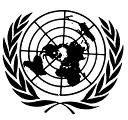 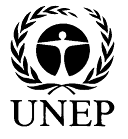 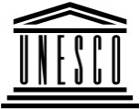 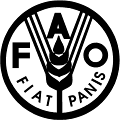 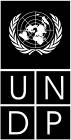 BESIPBES/4/INF/6IPBES/4/INF/6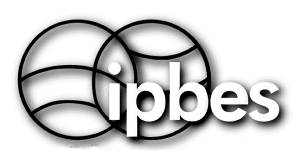 Intergovernmental Science-Policy Platform on Biodiversity and Ecosystem ServicesIntergovernmental Science-Policy Platform on Biodiversity and Ecosystem ServicesIntergovernmental Science-Policy Platform on Biodiversity and Ecosystem ServicesIntergovernmental Science-Policy Platform on Biodiversity and Ecosystem ServicesIntergovernmental Science-Policy Platform on Biodiversity and Ecosystem ServicesIntergovernmental Science-Policy Platform on Biodiversity and Ecosystem ServicesDistr.: General26 January 2016English onlyDistr.: General26 January 2016English only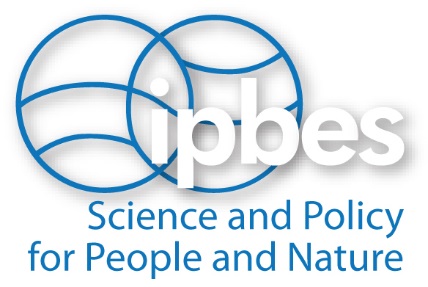 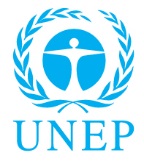 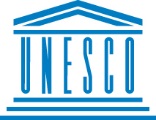 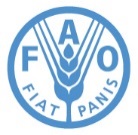 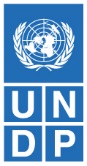 Guide to AssessmentsGuide to AssessmentsGuide to AssessmentsGuide to AssessmentsTaskActivity Timeline(2015)Person responsibleA Summary Send Peter documents to summary24th AprilRoSummary guide  2-pager (Abstract) 3rd MayPeterSend to WG for Review, comments by 5th3rd MayRo to send, and revised by 7thRevise and send to the TF, Claire Brown  and through Secretariat to the MEP/Bureau for comment by 10th May7th MayMadhav  to revise  by 15th  Submit to Claire Brown15th MayBrigitte to sendb. Other Chapters textCirculate draft guide and the summary of entry points3rd MayBrigitteIdeas for each of the chapters from the APWG 11th MayAll Brigitte allocates writers for each section12th MayBrigitteText sent to Brigitte18th MayAllText edited and assembled into one document and submitted TF, Claire Brown  and through Secretariat to the MEP/Bureau for comment by 22th May19th MayBrigitteRevised and sent to Claire Brown 31st MayBrigittec.ILK Chapter 7Editing of the approaches (Ro)Writing of the procedures (Yildiz and Willie)Send to working group for comment by 10th June7th JuneWillie/Ro/YildizRevise text on basis of comments15th JuneWillie/Ro/YildizFinal draft of the ILK text for  Chapter 7 goes to whole of the ILK TF members Claire Brown  and through Secretariat to the MEP/Bureau for comment by 18th June to review and ratify15th ,BrigitteFinal submission of Chapter  7Guide document of the Approaches and Procedures22 JuneBrigitted. Approaches and Procedures DeliverableAPWG discussion about what more needs to be done for the deliverable. Additional steps agreed.22 JuneBrigitte/TSU to organiseDraft deliverable circulated for comment to APWG and resource persons30 JuneBrigitteComments received from everyone5th JulyAll APWG membersFinal draft compiled8th JulyBrigitte/ Willie/Ro/YildizDraft deliverable circulated for review and comment to the TF, MEP/Bureau through secretariat8th JulyAllComments received from everyone8 AugBrigitte/ Willie/Ro/YildizFinal draft compiled22 AugFinal draft deliverable for TF meeting sent to secretariat22 AugBrigitteTSU sends out with TF papers24 AugTSU31 May 2015Revised document ‘The Participatory Mechanism of ILK in the IPBES’ (PM document) is prepared by working group, co-chairs and TSU to share with ILK TF, MEP/Bureau;1 July 2015ILK TF (including resource persons) as well as MEP and Bureau has reviewed and returned comments on revised PM document;1 August 2015Second draft of PM document revised by working group to share with ILK TF, MEP/Bureau;Working group shares with ILK TF proposal for pilot testing of PM to be submitted to IPBES-4. 23 August 2015Working group finalises 2nd draft of PM document taking into account final comments by ILK TF, MEP/Bureau for submission to the Third meeting of the ILK TF;Working group revises PM piloting proposal taking into account comments by ILK TF, MEP/Bureau for submission to Third meeting of the ILK TF;7-13 Sept 2015ILK TF approves PM document, including final revisions to be made before submission to MEP/Bureau;ILK TF approves PM piloting proposal for submission to MEP/Bureau8-12 October 2015MEP/Bureau approve PM document and PM piloting proposal for submission to IPBES Plenary-430 November 2015Final deadline for working documents for IPBES 48-13 February 2016IPBES-–April -Sept 2016 (TBC)Testing/piloting of PM (contingent upon approval at IPBES-4)30 April 2015Potential submissions for the Fellowship programme identified and notified15 May 2015TSU reviews current nominations and highlights incomplete submissions for review by ILK TF31 May 2015Revised document ‘Roster of Experts: criteria, processes and parameters’ is prepared by working group, co-chairs and TSU to share with ILK TF;ILK TF submits comments on current nominations 1 July 2015ILK TF has reviewed and returned comments on revised RE document;1 August 2015Second draft of RE document revised by working group to share with ILK TF, MEP/Bureau;23 August 2015Working group finalises 2nd draft of RE document taking into account comments by ILK TF, MEP/Bureau for submission to the Third meeting of the ILK TF;7-13 Sept 2015ILK TF approves RE document, including final revisions to be made before submission to MEP/Bureau;8-12 October 2015MEP/Bureau approve RE document and Roster for submission to IPBES Plenary-430 November 2015Final deadline for working documents for IPBES 48-13 February 2016IPBES-44 May 2015Call for submissions is prepared by the coordinating group, with inputs from TF members from concerned regions (Africa and Europe & Central Asia), and then shared with ILK TF.Further discussions with coordinating group members from the other two regions (Americas and Asia-Pacific) in order facilitate responses to the Call from their regions (e.g. adapt the timing and length of the call, tailor the specific wording, etc.)6 May to 8 June 2015Call for submissions is released and open in English, French and other languages (TBC, possibly as summaries of main points) (for about 5 weeks)8 - 19 June  2015Coordinating group and TF members from concerned regions examine all submissions and identify relevant ILK holders and experts, as well as relevant ILK literature.Coordinating group reports to the TF on the response to the Call and the outcome of selections at end of this period (22-26 June 2015)8 June – 17 July 2015Coordinating group carries out a first compilation of ILK literature with inputs from TF members from the concerned regions, and produces an annotated bibliography for assessment authorsCoordinating group reports to the TF on first draft annotated bibliography at end of this period (20-24 July 2015)6-12 July 2015Co-chairs and MEP members provide ILK introduction and overview at the land degradation first author meeting, and scopings for sustainable use and invasive alien species22 June to 24 July 2015Coordinating group with TF from concerned regions, organizes local preparatory meetings at a convenient time during this period (2-3 day event(s))27-31 July 2015ILK dialogue (resource) workshop held on the days preceding the First Author Meeting for the Africa Regional Assessment10 August to 4 September 2015Local ILK follow-up sessions in Africa region with selected ILK holders/experts during this period10 August to 31 October 2015Proceedings from the Africa region dialogue workshop developed and first draft shared at ILK TF meeting (7-11 Sept) and with authors (ca. late September) and then final version enhanced with inputs from local follow-up sessions, published on line by 31 October 201517-21 August 2015ILK dialogue (resource) workshop held on the days preceding the First Author Meeting for the Europe & Central Asia Regional Assessment7-11 September 2015(ILK TF Meeting)Coordinating group, with TF members from concerned regions, reports back to the TF on outcomes of the two dialogue workshops at the ILK TF meeting (7-11 September)Lessons learned from the piloting presented at the TF meeting in order to refine the approaches & procedures, participatory mechanism and roster of experts.14 September to 9 October 2015Local ILK follow-up sessions in Europe & Central Asia region with selected ILK holders/experts during this period 14 September to 30 November 2015Proceedings from the Europe & Central Asia region dialogue workshop developed and first draft shared with TF meeting (late October) and with authors (ca. early November) and then final version enhanced with inputs from local follow-up sessions, published on line by 30 November 20151 October 2015 to 31 January 2016Coordinating group with TF members from the other two regions (Americas and Asia-Pacific) prepare the piloting process in these regions.8-13 February 2016-4TimeAgenda Item8:30 – 9:00Registration9:00 – 10:009:00 – 9:459:45 – 10:15Joint Meeting of the three Task ForcesJoint Plenary: Welcome and Scene Setting of the Joint Task Force MeetingJoint Plenary: Presentations of each Task Force’s work to provide for a common better understanding of the ongoing work and challenges: 
Capacity Building (30min)10:15 – 10:45Morning Break10:30 – 12:00Joint Plenary:	Presentations of each Task Force’s work to provide for a common better understanding of the ongoing work and challenges: 
Indigenous and Local Knowledge Systems (30min) 
Knowledge and Data (30min)12:00 – 13:00Joint Plenary: Discussion on identified issues that need/would benefit from collaboration across Task Forces13:00 – 14:00Lunch break14:00 – 14:45Second Meeting of the Task Force on Indigenous and Local Knowledge SystemsWelcome by the co-chairsWelcome by the BureauIntroduction of new members, first-time attending members and regretsAdoption of the draft AgendaBrief overview of Task Force terms of reference and deliverables14:45 – 15:15Outcomes relevant to Deliverable 1c from the Third session of the Plenary of IPBES 
(12-17 January 2015, Bonn, Germany)Including overview of key milestones and targets for 2015Documents IPBES-3/18 and IPBES/MEP-5/215:15-17:30Update on work to date on the Approaches and Procedures for Building ILK into IPBES Assessments(1)With identification of gaps and next steps for Approaches (Principles and Guidelines) (in TF)Presentation of agreed step-wise proceduresDocuments IPBES/TF-ILK-2/3aDocuments IPBES/TF-ILK-2/3b18:00Joint reception of all three Task Forces (UN Building, Cafeteria, 28th floor)TimeAgenda Item9:00 – 9:10Recap of Day 19:10 – 10:45Follow-up to the Joint Task Force discussionsGroup 1: What priorities for TF-ILK to follow-up with TF capacity-building? Group 2: What priorities for TF-ILK to follow-up with TF knowledge and data?10:45 – 11:00Morning Break11:00 – 12:30(cont.)Reporting back & combined discussions12:30 – 13:30Lunch break13:30-15:00Lessons from Piloting in the Pollination Assessment (including preliminary procedures): applying global dialogue (ILK resource) workshops and regional case study reviewsReport on overall assessment (other than ILK)With identification of gaps and next steps15:00 – 15:30Afternoon break15:30 – 17:30(continued)17:30 – 18:00Revisit a.m. proposals in preparation for next Joint meeting of Task ForceTimeAgenda Item9:00 – 13:00Update on work towards establishing a Participatory MechanismProgress towards establishing a Roster and Network of ExpertsIdentifying and consolidating linkages among the different components of Deliverable 1c (A&P, PM, Roster)Strategy and options for the presentation of the final deliverablesStrategic PartnershipsOpportunities for filling gaps in ILK content or reinforcing participation by indigenous peoples and local communities?Document IPBES/TF-ILK-2/5Document IPBES/TF-ILK-2/410:30 – 11:00Morning Break11:00 – 12:30New organization of task force work: three working groups12:30 – 13:30Lunch break13:30 – 14:30From short-term measures (patching up) to a long-term vision (transformation):What future for ILK in IPBES?14:30 – 15:30Small group discussions in three working groups:Approaches and proceduresPilotingRoster and participatory mechanism15:30 – 16:00Afternoon break16:00 – 17:00Reporting back on small group discussions:PilotingParticipatory mechanism and rosterApproaches and proceduresTimeAgenda Item9:00 – 9:15Recap of Day 39:15 – 9:45KID TF presentation9:45-10:30Discussion on linkages with KID TFPreparation for the presentation to the joint TF meeting this afternoon10:30 – 11:00Morning Break11:00 – 11:30Presentation on uncertainty and guide for assessments: Claire Brown11:30-13:00Continuing discussions on work:Break out groups:Approaches and ProceduresPilotingParticipatory mechanism and roster13:00 – 14:00Lunch break14:00 – 15:00Reporting back on break out groups15:00-15:30Discussion on the linkages between Capacity building task force and ILK TFPreparation for joint meeting 15:30 – 16:30Afternoon break16:00 – 17.00Joint Meeting of the three Task ForcesFinal presentations of links and collaboration between the three task forcesTimeAgenda Item9:00 – 10:30Overall stock-taking on progress towards achieving all task force deliverablesincluding linkages among task force deliverables and with other Platform taskslinking to other task force deliverablesGaps remainingSharing of workload for immediate next steps10:30 – 11:00Morning Break11:00 – 11:45Identifying work streams for the inter-sessional period (to the next TF meeting in Sept 201511:45 – 12:30Wrap-up discussions End of the Task Force on Indigenous and Local Knowledge Systems meeting13:30 – 14:30De-briefing of ILK TF co-chairs, MEP and Bureau members with the TSUEvening from 7:00Informal preparatory gathering among indigenous and local knowledge (ILK) holders and experts, with ILK Task Force members (UNESCO as technical support).ILK holders/experts ILK Task Force TSU9:00 to 10:009:00 to 10:00Opening SessionPlenary:
ILK holders/experts, Assessment co-chairs, CLAs, LAsILK Task Force, TSU10:00 to 12:30Coffee/tea break at 11:0010:00 to 12:30Coffee/tea break at 11:00Our Knowledge, Our Ways:  Indigenous and local knowledge about Biodiversity and Ecosystem Services land degradation & restorationsustainable use & conservationinvasive alien species & their control… your experiences and concernsIntroductions by ILK holders/experts (in alphabetical order):Ms Marwa Waseem Halmy (Egypt)Ms Sabella Kaguna Julius (Tharaka, Kenya)Mr Malih Johnson Ole Kaunga (Maasai, Kenya) Mr Patrice Bigombe Logo (Cameroon)Mr William Mala (Cameroon)Mr Sadrak Ngally (Bagyeli Pygmy, Cameroon)Mr George Gathuru Mburu (Kenya)Ms Verohanitra Rafidison (Madagascar)Mr Riziki Shemdoe (Tanzania)Plenary12:30 to 14:30 LunchLunchDistribution of DSA14:30 to 15:30Overview of the African assessment reportBy co-chairs and authorsOverview of the African assessment reportBy co-chairs and authorsPlenary15:30 to 16:0016:00 to 17:30Collective identification of emerging themes/issues for dialogue sessions between ILK holders/experts and chapter authors Collective identification of emerging themes/issues for dialogue sessions between ILK holders/experts and chapter authors Plenary18:00ReceptionReceptionEvening sessionFinalization of themes/issues for dialogue sessions. Planning for Day 2Finalization of themes/issues for dialogue sessions. Planning for Day 2ILK Task Force and TSUs9:15 to 9:30Report back from Day 1 and Planning for Day 2  Plenary9:30 to 10:15Scoping ILK theme 1: ILK holders/experts outline major issues (problems, changes) on this themeBrief reflections and comments by each ILK holder/expert  Plenary10:15 to 10:3010:30 to 12:30In-depth Dialogue on ILK theme 1: Dialogue among ILK holders/experts, Assessment report authors and Task Force members   Break-out groups (2)12:30 to 12:45Touch-back on process: is it working? Plenary12:45 to 14:00 Lunch14:00 to 15:00Scoping ILK theme 2: ILK holders/experts outline major issues (problems, changes) under this themeBrief reflections and comments by each ILK holder/expert Plenary15:00 to 15:3015:30 to 17:30In-depth Dialogue on ILK theme 2: Dialogue among ILK holders/experts, authors and Task Force members Break-out groups (2)9:15 to 9:30Overview of progress and planning for Day 3Plenary9:30 to 10:30 Scoping ILK theme 3: ILK holders/experts outline major issues (problems, changes) under this themeBrief reflections and comments by each ILK holder/expertPlenary10:15 to 10:3010:30 to 12:30In-depth Dialogue on ILK theme 3: Dialogue among ILK holders/experts, assessment report authors and Task Force members Break-out groups (2)12:30 to 13:30Lunch Plenary13:30 to 14:30Stock-taking of Dialogue SessionsPlenary14:30 to 15:30Collective review of workshop outcomes:What was accomplished? What was missed? What still remains to be done?How to optimize ILK inputs from the workshop to the assessment reportRequired follow-up Plenary15:30 to 16:0016:00 to 17:30Issues/questions to take back to ILK holders and communitiesTaking workshop outcomes and outstanding issues back to ILK communitiesProcess to contribute ILK community inputs into the First-order Draft of the African Assessment ReportPlenary17:30 to 18:00Closing 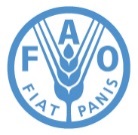 Day/TimeSunday, 10 January 2016ParticipantsEvening from 7:00Informal preparatory gathering:Indigenous and local knowledge (ILK) holders and experts, with ILK Task Force members (UNESCO as technical support).ILK holders/experts ILK Task Force membersTSUDay 1Monday, 11 January 2016Monday, 11 January 20168:45 - 9:15RegistrationRegistration9:15 - 9:30Opening Sessionwelcome by - Tamar Pataridze, co-chair of the Task Force on ILK- Markus Fischer and Mark Rounsevell, co-chairs of the Europe & Central Asia (ECA) assessmentOpening Sessionwelcome by - Tamar Pataridze, co-chair of the Task Force on ILK- Markus Fischer and Mark Rounsevell, co-chairs of the Europe & Central Asia (ECA) assessment  Plenary:ILK holders/experts; Assessment co-chairs, CLAs, LAs, TSU; ILK Task Force co-chairs, MEP and TF members, TSU.  Plenary:ILK holders/experts; Assessment co-chairs, CLAs, LAs, TSU; ILK Task Force co-chairs, MEP and TF members, TSU.9:30 - 10:15Setting the Scene   Introductions to:IPBES assessments (incl. conceptual framework) Anne Larigauderie, Executive Secretary, IPBES ILK in IPBES Marie Roué (MEP) and Zsolt Molnár, ILK task force membersQuestion period (15’)Setting the Scene   Introductions to:IPBES assessments (incl. conceptual framework) Anne Larigauderie, Executive Secretary, IPBES ILK in IPBES Marie Roué (MEP) and Zsolt Molnár, ILK task force membersQuestion period (15’)PlenaryPlenary10:15 – 10:30Coffee/tea breakCoffee/tea break10:30 - 11:15Overview of the Europe & Central Asia Regional Assessment report: Zero Order DraftBy assessment co-chairs and authorsQuestion period (15’)Overview of the Europe & Central Asia Regional Assessment report: Zero Order DraftBy assessment co-chairs and authorsQuestion period (15’)PlenaryPlenary11:15 - 12:45For each case study:15’ presentationsand 15’ discussionsIndigenous and local knowledge about Biodiversity and Ecosystem Services land degradation & restorationsustainable use & conservationinvasive alien species & their control… your experiences and concerns   Chaired by Çigdem Adem (tbc)Presentations by ILK holders/experts:Samuel Roturier (Lab. Ecology, Systematics, Evolution, AgroParisTech, France): Sami reindeer herders and subarctic ecosystems: Bridging indigenous and scientific knowledge through community-based observatory (Sweden)Semen Gabyshev (Evenk reindeer herder from Amur region of Russia and Southern Yakoutia, Russia) and Alexandra Lavrillier (CEARC, Versailles Saint-Quentin-en-Yvelines University, France): BRISK - BRidging Indigenous and Scientific Knowledge about global change in the Arctic (Russia)Florent Mercier (Réseau Semences Paysannes, France and Elise Demeulenaere (CNRS/MNHN, France): Dynamic farm-based management of cultivated diversity and participatory selection of seeds by farmersIndigenous and local knowledge about Biodiversity and Ecosystem Services land degradation & restorationsustainable use & conservationinvasive alien species & their control… your experiences and concerns   Chaired by Çigdem Adem (tbc)Presentations by ILK holders/experts:Samuel Roturier (Lab. Ecology, Systematics, Evolution, AgroParisTech, France): Sami reindeer herders and subarctic ecosystems: Bridging indigenous and scientific knowledge through community-based observatory (Sweden)Semen Gabyshev (Evenk reindeer herder from Amur region of Russia and Southern Yakoutia, Russia) and Alexandra Lavrillier (CEARC, Versailles Saint-Quentin-en-Yvelines University, France): BRISK - BRidging Indigenous and Scientific Knowledge about global change in the Arctic (Russia)Florent Mercier (Réseau Semences Paysannes, France and Elise Demeulenaere (CNRS/MNHN, France): Dynamic farm-based management of cultivated diversity and participatory selection of seeds by farmersPlenaryPlenary12:45 - 14:15LunchLunchDistribution of DSADistribution of DSA14:15 - 15:45For each case study:15’ presentationsand 15’ discussions  Presentations by ILK holders/experts (continued):Sezdbek Kalkanbekov (guardian of Kochkor-Ata sacred site, Kyrgyzstan) and Aibek Samakov (Aigine Cultural Research Center, Kyrgyzstan): Sacred sites and biocultural diversity conservation in Kyrgyzstan: co-production of knowledge between traditional practitioners and scholarsLászló Demeter (University of Pécs, Hungary/ Ukraine): Traditional forest use and diversity of flood plain forests of Bereg Plain (West Ukraine)Cosmin Marius Ivascu (Babeș-Bolyai University, Romania): Bio – cultural adaptations, traditional ecological knowledge and management in Maramureș (Romania)  Presentations by ILK holders/experts (continued):Sezdbek Kalkanbekov (guardian of Kochkor-Ata sacred site, Kyrgyzstan) and Aibek Samakov (Aigine Cultural Research Center, Kyrgyzstan): Sacred sites and biocultural diversity conservation in Kyrgyzstan: co-production of knowledge between traditional practitioners and scholarsLászló Demeter (University of Pécs, Hungary/ Ukraine): Traditional forest use and diversity of flood plain forests of Bereg Plain (West Ukraine)Cosmin Marius Ivascu (Babeș-Bolyai University, Romania): Bio – cultural adaptations, traditional ecological knowledge and management in Maramureș (Romania)PlenaryPlenary15:45 - 16:00Coffee/tea breakCoffee/tea break16:00 - 17:00For each case study:15’ presentationsand 15’ discussionsPresentations by ILK holders/experts (continued):Anna Varga (Hungarian Association for Land and People, Hungary): Restoration of the relationship between land and people in Hungary, case of agroforestry systems and traditional knowledge transmissionJózsef Kis (herder, Hungary) with Zsolt Molnár (Centre for Ecological Research, Hungary): Revitalizing traditional herding for nature conservation and sustainable agricultural use of extensive grasslands (including film of 15’) Presentations by ILK holders/experts (continued):Anna Varga (Hungarian Association for Land and People, Hungary): Restoration of the relationship between land and people in Hungary, case of agroforestry systems and traditional knowledge transmissionJózsef Kis (herder, Hungary) with Zsolt Molnár (Centre for Ecological Research, Hungary): Revitalizing traditional herding for nature conservation and sustainable agricultural use of extensive grasslands (including film of 15’) PlenaryPlenary17:00 - 18:00Collective identification of emerging themes/issues Collective identification of emerging themes/issues PlenaryPlenary18:30ReceptionReceptionEvening sessionFinalization of themes/issues for dialogue sessions. Planning for Day 2Finalization of themes/issues for dialogue sessions. Planning for Day 2ILK Task Force, Assessment co-chairs and selected CLAs, and TSUsILK Task Force, Assessment co-chairs and selected CLAs, and TSUsDay 2Tuesday, 12 January 20169:15 - 9:30Overview of progress and Planning for Day 2PlenaryPlenary9:30 - 11:00Dialogue session among ILK holders/experts and authors on each ECA Assessment ChapterBrief reflections, comments and questions by ILK holder/expert and by ECA authorsPlenaryPlenary11:00 - 11:15Coffee/tea break11:15 - 12:45Dialogue session among ILK holders/experts and authors on each ECA Assessment ChapterBrief reflections, comments and questions by ILK holder/expert and by ECA authors PlenaryPlenary12:45 - 14:00Lunch14:00 - 15:30Dialogue session among ILK holders/experts and authors on each ECA Assessment ChapterBrief reflections, comments and questions by ILK holder/expert and by ECA authors PlenaryPlenary15:30 -15:45Coffee/tea break15:45 - 17:15Dialogue session on additional outstanding issues/questionsPlenaryPlenaryDay 3Wednesday, 13 January 20169:15 - 9:30Overview of progress and planning for Day 3Plenary9:30 - 10:30 Dialogue session among ILK holders/experts and authors on Additional Issues and ConcernsPlenary10:30 – 10:45Coffee/tea break10:45 - 12:30Discussion and agreement on next stepsFollow-up meetings/workshops organized by ILK holders/experts (presentation by Nicolas Césard, ILK task force TSU)Developing the proceedings from the ILK dialogue workshop ILK in the scientific and grey literature for the ECA region (Zsolt Molnár)Optimizing ILK inputs for the Authors of the ECA AssessmentPlenary12:30 - 13:00Conclusions and closingPlenary13:00 - 14:00Lunch14:00 - 16:00Collective Analysis of the Challenges and Solutions for building ILK into IPBES assessmentsILK Task Force, Assessment co-chairs and selected CLAs and TSUs